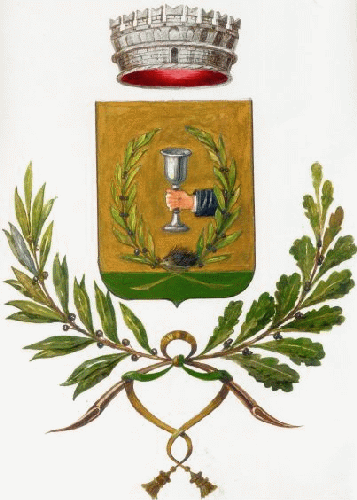 RICHIESTA DI PATROCINIO                                                                                                                                     AL COMUNE DI GUIDIZZOLOIL/LA SOTTOSCRITTO/A ________________________________ NATO/A IL _________________________________________IN QUALITA’ DI LEGALE RAPPRESENTANTE DI ______________________________________________________________  ENTE PUBBLICO           ASSOCIAZIONE           FONDAZIONE           ISTITUZIONE           SOCIETA’ ALTRO _________________________________________________________________________________________________(specificare)CODICE FISCALE ___________________________________ PARTITA IVA __________________________________________CON SEDE IN ________________________________ VIA ___________________________________ TEL __________________FAX ________________________SITO WEB __________________________________________  E-MAIL ______________________________________________FACEBOOK ____________________________________TWITTER __________________________________________________CHIEDEALLA AMMINISTRAZIONE COMUNALE LA CONCESSIONE DI PATROCINIO PER L’INIZIATIVA:____________________________________________________________________________________________________________________________.	Timbro e firma	del Legale Rappresentante	__________________________________________REQUISITI PER LA CONCESSIONE DEL PATROCINIO DEL COMUNE DI GUIDIZZOLORequisiti Generali per la concessione del Patrocinio ComunaleIl patrocinio comunale è concesso alle iniziative che soddisfino i seguenti requisiti: apportino un significativo e prestigioso contributo scientifico, culturale ed informativo, nell’ambito ed a vantaggio della crescita e della valorizzazione della comunità locale, della sua immagine e dei suoi prodotti;dimostrino di possedere un’effettiva rilevanza comunale, con particolare riferimento a storia, tradizione e abitudini della comunità oppure supportino le azioni e le relazioni nazionali ed internazionali di interesse del Comune nei vari settori di attività;coinvolgano esperti o persone di particolare rilievo nell’ambito di attività sociali, culturali, educative, sportive, scientifiche, turistiche ed economiche;identifichino chiaramente i soggetti destinatari dell’iniziativa ed il numero dei potenziali fruitori;siano realizzate nel territorio del comune di Guidizzolo  o comunque, se svolte fuori dal territorio cittadino, rientrino nel quadro di manifestazioni di promozione dell’immagine del comune di Guidizzolo;non siano in contrasto con gli obiettivi contenuti nel Piano Generale di Sviluppo, nella Relazione Previsionale e Programmatica e nel Piano Esecutivo di Gestione;Soggetti richiedentiIl patrocinio comunale è concesso alle singole iniziative realizzate da:enti locali singoli e associati, altri enti pubblici, enti e associazioni ai quali partecipino gli enti locali;enti, associazioni, fondazioni e altre organizzazioni a carattere sociale, culturale, educativo, sportivo, scientifico, turistico ed economico che operano senza finalità di lucro;istituzioni sociali, culturali, educative, sportive, scientifiche, turistiche ed economiche di interesse comunale, istituzioni scolastiche di ogni ordine e grado, ordini e collegi professionali, Università e istituzioni culturali, scientifiche, educative, sportive, economiche e sociali di interesse nazionale;soggetti commerciali;soggetti di rappresentanza – istituzionale e/o economica – di altri Paesipersone fisicheRequisiti per la concessione del patrocinio comunale a iniziative promosse da soggetti commerciali con con finalità lucrativeIl patrocinio comunale può essere concesso ai soggetti di cui al precedente punto 2.lettera d)  per le iniziative che soddisfano, oltre a quanto previsto alle lettere “a”, “b”, “c”, “e” e “f”del precedente punto 1, i seguenti requisiti:prevedano che almeno una delle seguenti condizioni sia attuata:a1.	devoluzione di fondi in beneficenza, con l’esatta indicazione delle quote destinate in beneficenza e dei soggetti beneficiari e la dichiarazione che attesti l’impegno a presentare la certificazione dell’avvenuto versamento; in caso di inottemperanza a quanto previsto l’Amministrazione non concederà ulteriori patrocini al soggetto richiedente per almeno tre anni;a2.	realizzazione di interventi a favore del Comune, della città o dei cittadini, con l’esatta descrizione dell’intervento e l’indicazione della sua valorizzazione economica; a3.	la gratuità per accedere alla manifestazione da parte del pubblico che assiste all’evento;a4.	iniziative che, oltre a portare alto valore di immagine e di promozione della città, producano un indotto economico complessivamente rilevante per la città;coinvolgano un rilevante numero di potenziali fruitori;In  caso di particolari manifestazioni con finalità lucrative promosse da soggetti commerciali, purchè in sede istruttoria si provveda a esplicitare adeguata motivazione, la Giunta può valutare la possibilità di derogare alle condizioni di cui alla lettera a) del punto 3.Esclusioni dalla concessione del patrocinio comunaleSono escluse dalla concessione di patrocinio le iniziative e le manifestazioni:che costituiscano pubblicità o promozione di attività finalizzate prevalentemente alla vendita, anche non diretta, di opere, prodotti o servizi, di qualsiasi natura, fatto salvo quanto previsto al precedente punto 4;che siano promosse da partiti o movimenti politici, da organizzazioni, comunque denominate, che rappresentino categorie o forze sociali, ad esclusivo fine di propaganda o proselitismo, o per finanziamento della propria struttura organizzativa;non coerenti con le finalità istituzionali dell’Ente;organizzate da soggetti il cui rappresentante legale ricopre una carica istituzionale all’interno dell’Ente.Elementi connessi alla concessione del patrocinio comunaleIl patrocinio concesso è riferito alla singola iniziativa, non si estende ad altre iniziative analoghe o affini e non può essere accordato in via permanente. Per le iniziative che si ripetono periodicamente, nell’arco di un anno, dovranno essere specificati il periodo e la durata. Per le iniziative che si ripetono annualmente, la richiesta deve essere riformulata ogni anno. La concessione del patrocinio non costituisce esonero od esenzione agli obblighi tributari che i beneficiari sono tenuti a corrispondere in base alle leggi, ai regolamenti ed alle disposizioni dell’Amministrazione Comunale ad eccezione di quanto eventualmente previsto dalla normativa in vigore a favore di enti pubblici territoriali, stato, associazioni, fondazioni e organizzazioni non lucrative di utilità sociale ONLUS. La concessione del patrocinio non comporta la messa a disposizione gratuita di strutture o servizi di pertinenza dell’Ente. L’amministrazione è sollevata da qualsiasi responsabilità inerente l’organizzazione della manifestazione oggetto del patrocinio.Il patrocinio può essere revocato qualora l’oggetto del patrocinio stesso, risultasse non rispondente ai criteri dettati con il presente atto dal Comune di Guidizzolo senza che il soggetto interessato possa pretendere risarcimenti od indennizzi di sorta. Qualora il patrocinio venisse utilizzato impropriamente, senza la necessaria concessione, oppure violando le disposizioni nelle stesse contenute, l’Amministrazione Comunale si riserva di agire in giudizio per la tutela dei propri interessi anche attraverso la richiesta di risarcimento dei danni subiti.Tempi per la presentazione delle richiesteLa richiesta per la concessione di un patrocinio da parte del Comune di Guidizzolo deve essere presentata almeno 45 giorni prima della realizzazione dell’iniziativa. I patrocini non verranno concessi per iniziative già concluse o già avviate al momento della presentazione della domanda. A TAL FINE E SOTTO LA PROPRIA PERSONALE RESPONSABILITA’, COSI’ COME  PREVISTA ALL’ART. 76  DEL D.P.R.  N. 445/2000IL LEGALE RAPPRESENTANTE DICHIARA CHE:L’INIZIATIVA CONSISTE IN:__________________________________________________________________________________________________________________________________________________________________________________________________________________________________________________________________________________________________________________________________________________________________________________________________________________________________________________________________________________________________________________________________________________________________________________________________________________________________________________________________________________________________________________________________________________________________________________________________________________________________________________________________________________________________________________________________________________________________________________________________________________________________________________________________________SI SVOLGERA’ DAL _________________________AL _____________________________ORARIO __________________A ___________________________________ PRESSO __________________________________________________________VIA/P.ZZA _____________________________________________________________________________________________E’ RIVOLTA A ________________________________________________________________________________________CON UNA PREVISIONE DI N. ____________________.PARTECIPANTI  E DI N. ____________________SPETTATORILA GESTIONE DELL’INIZIATIVA:SARA’ CURATA DIRETTAMENTE DAL SOGGETTO RICHIEDENTESARA’ AFFIDATA ALLA SEGUENTE ORGANIZZAZIONE SPECIALIZZATA:__________________________________________________________________________________________________________ ENTE PUBBLICO ASSOCIAZIONE FONDAZIONE ISTITUZIONE SOCIETA’ALTRO (specificare) _____________________________________________________________________________________CODICE FISCALE ___________________________________ PARTITA IVA __________________________________________CON SEDE IN ________________________________ VIA ___________________________________ TEL __________________FAX ________________________SITO WEB __________________________________________ E-MAIL ______________________________________________FACEBOOK _____________________________________TWITTER _________________________________________________	Timbro e firma	del Legale Rappresentante	__________________________________________A TAL FINE E SOTTO LA PROPRIA PERSONALE RESPONSABILITA’, COSI’ COME  PREVISTA ALL’ART. 76  DEL D.P.R.  N. 445/2000IL LEGALE RAPPRESENTANTE DICHIARA CHE:1) L’INGRESSO ALL’INIZIATIVA E’:    A PAGAMENTO:     EURO    ____________________            A INVITO                     GRATUITO 2) E’ PREVISTA UNA QUOTA DI ISCRIZIONE  DI €______________________   3)   	NON SONO STATI E NON SI INTENDE RICHIEDERE PATROCINI AD ALTRI ENTI PUBBLICI O PRIVATI;	SONO STATI O SI INTENDE RICHIEDERE PATROCINI A: 4) 	DI ESSERE A CONOSCENZA CHE IL PATROCINIO NON ESONERA DAL RICHIEDERE TUTTE LE AUTORIZZAZIONI, LICENZE E/O CONCESSIONI PREVISTE PER LEGGE PER LA REALIZZAZIONE DELL’INIZIATIVA;5) DI ASSUMERE L’IMPEGNO DI COMUNICARE TEMPESTIVAMENTE OGNI MODIFICA O VARIAZIONE AL PROGRAMMA INTERVENUTA DOPO LA PRESENTAZIONE  DELLA DOMANDA AI FINI DELLA CONCESSIONE DEL PATROCINIO COMUNALE;6)  DI AVER ADEMPIUTO ALL’INTERNO DEL PROPRIO ENTE/SOCIETA’ AGLI OBBLIGHI DI SICUREZZA PREVISTI DAL DECRETO LEGISLATIVO 81/2008 e s.m.i;7)   DI AVER PRESO VISIONE DEI “REQUISITI PER LA CONCESSIONE DEL PATROCINIO DEL COMUNE DI GUIDIZZOLO DI CUI ALLA PAG. 2.”;	Timbro e firma	del Legale Rappresentante	__________________________________________SI ALLEGANO:COPIA DEL DOCUMENTO DI IDENTITA' DEL LEGALE RAPPRESENTANTE CHE HA SOTTOSCRITTO LA PRESENTE DOMANDA:ALTRA DOCUMENTAZIONE:	_________________________________________________________________	______________________________________________________________________________________________________	_________________________________________________________________	______________________________________________________________________________________________________	______________________________________________________________________________________________________	______________________________________________________________________________________________________	Timbro e firma	del Legale Rappresentante	__________________________________________TIPOLOGIA INIZIATIVA:ATTIVITA’ A CARATTERE: MANIFESTAZIONE CONVEGNO CONGRESSO INIZIATIVE DI STUDIO RICERCA E DOCUMENTAZIONE ALTRO (specificare) SOCIALE CULTURALE EDUCATIVO SPORTIVO SCIENTIFICO TURISTICO ECONOMICO ALTRO (specificare)ENTE/SOCIETA’RILASCIO PATROCINIO IN DATA1.2.3.4.5.6.7.